Round 1Round 2Round 3Round 4Round 5Spare QuestionsSpare QuestionsSpare QuestionsTie Break – nearest wins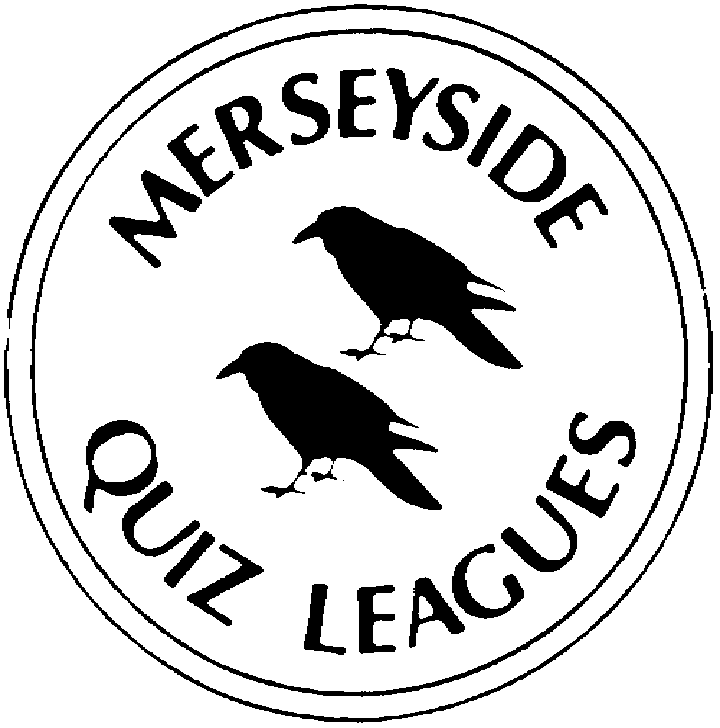 MERSEYSIDE QUIZ LEAGUESQuestions set by DimmyFor use in Mimir individual competition heats            Correct as at 17th February 20221aWhose symphony No 2-nicknamed “The 4 Temperaments” was first performed in 1902?CARL NIELSEN1bIn the 2021 Tokyo Summer Olympics- Team GB’s 1st medal was won by Chelsie Giles-in which sport?JUDO1cEddie Vedder is lead singer of which U.S rock band?PEARL JAM2aAfter China and India which is the largest Asian country in terms of population?INDONESIA2bWho was the architect of London’s Millennium Bridge and Wembley Stadium?NORMAN FOSTER2cWho is the youngest winner of a Nobel Prize at the age of 17?MALALA YOUSAFZAI(2014)3aWho won Baseball’s World Series in 2021?ATLANTA BRAVES(accept either name)3bWhich comedian and cricket enthusiast took over as chair of Radio 4’s “The News Quiz” in 2020?ANDY ZALTZMAN3cWhich war was ended by the Treaty of Ghent in 1814?THE GREAT BRITAIN/USA WAR-accept WAR OF 18124aWhich element’s name is derived from the Greek words for against and alone?-Its atomic number is 51ANTIMONY4bDavid Brock is the only remaining member of which British progressive rock band?-their biggest hit was their 1972 top 10 single “Silver Machine” HAWKWIND4cIn terms of population-which is Europe’s 2nd largest country after Russia?GERMANY1aWho directed the 1950 film Sunset Boulevard?BILLY WILDER1bWho is the only person to win more than one unshared Nobel Prize?LINUS PAULING(1954/1962)1cWhich trophy is awarded to the winning team in the NFL Superbowl?VINCE LOMBARDI TROPHY2aWhich war was ended by the Treaty of Portsmouth in 1905?RUSSO JAPANESE WAR2bBillie Joe Armstrong is the lead singer of which U.S rock band?GREEN DAY2cWho directed the 1952 film High Noon?FRED ZINNERMAN3aThe Masai or Tanzanian is the largest species of which animal?GIRAFFE3bIn terms of area-which is Europe’s 2nd largest country after Russia?UKRAINE3cWhich Asian car manufacturer makes the Niro model?KIA4aWho composed “The Symphony of Sorrowful Songs” first performed in 1977?HENRYK GORECKI4bWhich comedian’s Radio 4 show takes place in his “Imaginary Sandwich Bar”?ALEXEI SAYLE4cPlains and Mountain are 2 of the 3 types of which large animal?ZEBRA(Grevy’s is the 3rd)1aWhich war was ended by the Treaty of Aix la Chappelle in 1748?WAR OF THE AUSTRIAN SUCCESSION1bAfter Algeria which is Africa’s largest country in terms of area?DEMOCRATIC REPUBLIC OF THE CONGO1cTo which family of animals does the badger belong?MUSTELIDAE(Mustelids)2aIn the 2021 Tokyo Summer Olympics-at which sport did Sky Brown become Team GB’s youngest ever medallist?SKATEBOARDING2bWhich Canadian team has won the NHL Stanley Cup a record 24 times?MONTREAL CANADIENS(accept either name)2cWhich U.S. state is nicknamed the Badger State?WISCONSIN3aWho composed the Symphonia Domestica first performed in 1904?RICHARD STRAUSS3bWhich element’s name is derived from the Greek word for lead?-Its atomic number is 42MOLYBDENUM3cWhat is the better known name for the London building with the address 30 St Mary Axe?THE GHERKIN4aWhich Asian car manufacturer makes the Ioniq model? HYUNDAI4bWhich war was ended by the Treaty of Paris in 1763?SEVEN YEARS WAR4cThe United States has won the most Nobel Prizes in each category except for Literature-which country holds that record?FRANCE1aWhich Asian car manufacturer makes the Forester model?SUBARU1bIn which Radio 4 programme-hosted by David Mitchell- do panellists score points for spotting surprisingly accurate assertions during other contestant’s wildly untrue “lectures”?THE UNBELEIVABLE TRUTH1cIn electronic components a transistor can be described as a BJT-what does the B stand for?BIPOLAR(Junction Transistor)2aWhich large animal has Javan,Sumatran,Black and White species?RHINOCEROS2bWhich Asian car manufacturer makes the CX-60  model?MAZDA2cWhich element’s name is derived from the Greek word for ray or beam? Its atomic number is 89ACTINIUM3aIn the 2021 Tokyo Summer Olympics-Emily Campbell became Team GB’s first female medallist in which sport?WEIGHTLIFTING3bWho directed the 1954 film On The Waterfront?ELIA KAZAN3cSteven Tyler is the lead singer of which U.S rock band?AEROSMITH4aWhat is the name of the device in which electrons are made to resonate in a chamber to produce radiation-they are frequently used in microwave ovens?MAGNETRON4bWhich is the tallest building in London?THE SHARD(accept London Bridge Tower)4cIn the 2021 Tokyo Summer Olympics-Hannah Mills was flag bearer for Team GB-she won a gold medal in which sport?SAILING1aWhich is Africa’s largest antelope?(GIANT) ELAND1bWho was the architect of London’s Millennium Dome and Lloyd’s Building?RICHARD ROGERS1cWhich element’s name is derived from the Greek words for hard to get at?--its atomic number is 66?DYSPROSIUM2aWhose symphony No3 nicknamed “The Kaddish” was first performed in 1963?LEONARD BERNSTEIN2b Who replaced Humphrey Lyttleton as permanent chairman of the Radio 4 panel game “I’m sorry I haven’t a clue”?JACK DEE2cIts name derived from a Greek word for “flow” or “stream”-which electrical device is used to control a current by varying the resistance?RHEOSTAT3aWho was the first person to voluntarily decline the award of a Nobel Prize?JEAN PAUL SARTRE(1964)3bIn the UK-badgers have been culled in an effort to limit the spread of which disease?(BOVINE) TUBERCULOSIS3cIn electronic components-a transistor can be described as an FET-what does the F stand for?FIELD(effect transistor)4aDavid Lee Roth was the leader of which U.S. rock band?VAN HALEN4bWhich is the only non-USA team competing in the NBA?TORONTO RAPTORS(accept either name)4cWho directed the 1951 film The African Queen?JOHN HUSTON1Who is the reigning Flat racing Champion Jockey?OISIN MURPHY2In which town/city will the next Winter Olympic Games be held?CORTINA/MILAN(accept either)3Who recorded the UK’s best-selling single of 2021? ED SHEERAN(Bad Habits)1Who is the reigning National Hunt racing Champion Jockey?HARRY SKELTON2In which city will the Summer Olympics of 2028 take place?LOS ANGELES3Who recorded the UK’s best-selling album of 2021ADELE(30)1231 According to the UK Office for National Statistics what was the population of Merseyside at the last census ?1,434,256